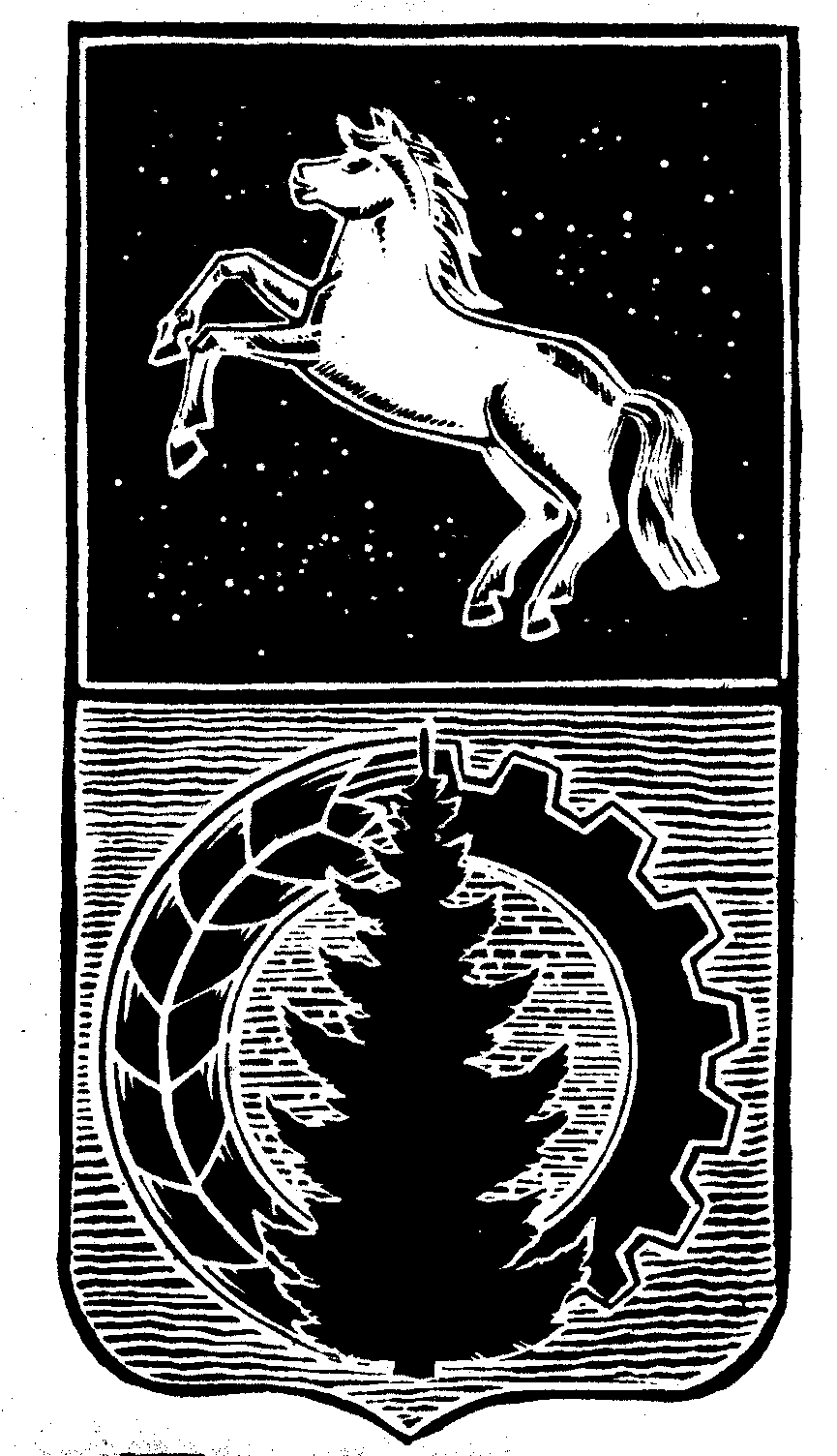 КОНТРОЛЬНО-СЧЁТНЫЙ  ОРГАНДУМЫ  АСИНОВСКОГО  РАЙОНА636840, Томская область, г. Асино, ул. имени Ленина, 40,Телефон: (38 241) 2 19 33E-mail: reviz.grup@mail.ruЗАКЛЮЧЕНИЕна проект решения Совета Асиновского городского поселения «О внесении изменений в  решение Совета Асиновского городского поселения от 27.12.2017 № 32 «О бюджете муниципального образования «Асиновское городское поселение» на 2018 год»г. Асино							                    	                 12.04.2018 Контрольно-счетным органом Думы Асиновского района в соответствии со ст. 10 решения Думы Асиновского района от 16.12.2011г № 104 «Об утверждении Положения «О Контрольно-счетном органе Думы Асиновского района» рассмотрен представленный проект решения Совета Асиновского городского поселения «О внесении изменений в  решение Совета Асиновского городского поселения от 27.12.2017 № 32 «О бюджете муниципального образования «Асиновское городское поселение» на 2018 год».Экспертиза проекта решения Совета Асиновского городского поселения «О внесении изменений в  решение Совета Асиновского городского поселения от 27.12.2017 № 32 «О бюджете муниципального образования «Асиновское городское поселение» на 2018 год» проведена 12 апреля 2018 года в соответствии со статьёй 157 Бюджетного Кодекса, статьей 9 Федерального закона от 07.02.2011 № 6-ФЗ «Об общих принципах организации и деятельности контрольно – счетных органов субъектов РФ и муниципальных образований», пунктом 7 части 1 статьи 4 Положения о Контрольно-счетном органе муниципального образования «Асиновский район», утвержденного решением Думы Асиновского района от 16.12.2011 № 104, в целях определения соответствия муниципального правового акта бюджетному законодательству и на основании пункта 12.2 плана контрольных и экспертно-аналитических мероприятий Контрольно-счетного органа Думы Асиновского района на 2018 год, утвержденного распоряжением председателя Контрольно-счетного органа Думы Асиновского района от 29.12.2017 № 51, распоряжения председателя Контрольно-счетного органа  на проведение контрольного мероприятия от 12.04.2018 № 38.Должностные лица, осуществлявшие экспертизу:Аудитор Контрольно-счётного органа Думы Асиновского района Белых Т.В.Согласно представленного проекта решения, изменятся основные параметры бюджета:Доходы бюджета увеличатся на 16 372,5 тыс. рублей и составят 136 746,3 тыс. рублей;Расходы бюджета увеличатся на 16 372,5 тыс. рублей и составят 151 275,9 тыс. рублей;Дефицит бюджета останется на прежнем уровне в сумме 14 529,7 тыс. рублей. Доходы бюджета муниципального образования «Асиновское городское поселение» на 2018 год.Изменения вносятся в доходную часть бюджета на 2018 год. Изменение структуры доходов бюджета на 2018 год приведено в таблице.							Таблица 1, тыс. рублей Доходную часть бюджета предлагается увеличить на 16 372,6 тыс. рублей, в том числе 34,9 тыс. рублей на создание условий по управлению МКД, 6 720,0 тыс. рублей на обеспечение жильем детей-сирот и детей, оставшихся без попечения родителей, а так же лиц из их числа в рамках исполнения решений суда, 93,5 тыс. рублей на мероприятия, связанные с проведением рейтингового голосования по отбору общественных территорий из резервного фонда Главы Асиновского района, 6 632,6 тыс. рублей на формирование современной городской среды (за счет средств федерального, областного и районного бюджетов); также увеличен объем трансферта на капремонт и ремонт автомобильных дорог общего пользования местного значения на 272,1 тыс. рублей и на 755,2 тыс. рублей на обеспечение сбалансированности бюджетов (на обустройство сцены на площади праздников и поддержку первичных ветеранских организаций). 2. Расходы бюджета муниципального образования «Асиновское городское поселение» на 2018 год.Изменения вносятся в расходную часть бюджета на 2018 год: в приложение 6 «Распределение бюджетных ассигнований по разделам, подразделам, целевым статьям и видам расходов классификации расходов в ведомственной структуре расходов бюджета муниципального образования «Асиновское городское поселение» на 2018 год» к решению Совета Асиновского городского поселения от 27.12.2017 № 32 «О бюджете муниципального образования «Асиновское городское поселение» на 2018 год».Изменение направлений расходов в разрезе ведомственной классификации бюджета представлено в таблице 2.Таблица 2, тыс. рублейОбщая сумма расходов бюджета увеличится на 16 372,5 тыс. рублей и составит 151 275,9 тыс. рублей.Дефицит бюджета муниципального образования «Асиновское городское поселение» на 2018 год.Дефицит бюджета останется без изменений в сумме 14 529,7 тыс. рублей.Проектом решения внесены изменения в приложение  № 6 «Распределение бюджетных ассигнований по разделам, подразделам, целевым статьям и видам расходов классификации расходов в ведомственной структуре расходов бюджета муниципального образования «Асиновское городское поселение» на 2018 год», в приложение № 7 «Объем межбюджетных трансфертов бюджету поселения, получаемых из бюджета муниципального образования «Асиновский район».По итогам рассмотрения проекта решения Совета Асиновского городского поселения «О внесении изменений в  решение Совета Асиновского городского поселения от 27.12.2017 № 32 «О бюджете муниципального образования «Асиновское городское поселение» на 2018 год», Контрольно-счетный орган Думы Асиновского района сообщает, что данный проект решения может быть принят в предложенной редакции.Аудитор                  _______________		                Т.В. Белых	                                         (подпись)			         	                                      (инициалы и фамилия)Наименование статьи доходовУтверждено на 2017 годПроект решенияРезультат (+,-)Налоговые и неналоговые доходы:60770,360770,3Безвозмездные поступления59 603,475 975,9+ 16 372,5Всего доходов:120 373,7136 746,3+ 16 372,5КодНаименование раздела расходовУтверждено на 2018годПроект решенияРезультат (+,-)0100Общегосударственные вопросы35 627,935 721,4+ 93,50300544,0823,0+ 279,00400Национальная экономика50 678,751 117,8+ 439,1050028 070,436 756,0+ 8 685,60800833,2963,4+ 130,21000Социальная политика19 049,325 769,3+ 6 720,01100100,0125,0+ 25,0Всего расходов:Всего расходов:134 903,4151 275,916 372,5